Lakewood Family News!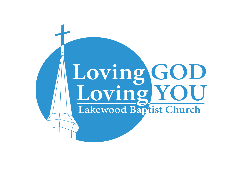 OUR CHILDREN & STUDENTS NEED YOUR HELP to attend church summer camp at Centri-Kid’s Camp in Campbellsville, KY and MissionFuge for Students in Lousville, KY!  The cost to send them all is $6500.  If you would like to make a donation today please use the envelopes in the pew backs and write “For Summer Camps” on the envelope.  So far we’ve raised $2,684.00!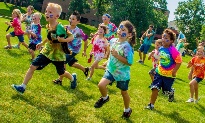 REACH OUT LAKEWOOD will take place in our church neighborhood on Wednesdays, June 13th and 20th.  Our own Wednesday Warriors and Wednesday Women will host this very important event along with our Student Ministry.  Mark your calendar now to be part of these two very special nights!  We’ll be canvasing the neighborhood to invite people to our Family Vacation Bible School!!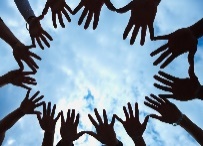 FAMILY VACATION BIBLE SCHOOL!  Thats right!  VBS for the whole family July 8th - 11th!  Not only will we have our always wonderful VBS for the children this year, we’re going to add a great time for our Students as well.  And we’re not stopping there!  We’re having a “Modern Day Revival” for our Adults with a special guest speaker and musicians.  It’s going to be an extraordinary experience complete with Dinner served each night for the whole family!                                Plan your vacation around these dates!!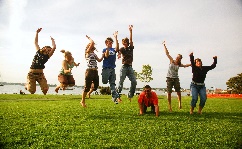 ANNIVERSARY CELEBRATION!  We’re celebrating 64 years of ministry in the Donelson Community!  Invite your family and friends for this special day of worship and praise on Sunday, June 3rd.  Immediately following the celebration service at 10:45 AM we invite you to a Lakewood Family Feast downstairs in the Fellowship Hall.  The church will provide Fried Chicken and Drinks and we’re asking everyone to bring a side dish to share!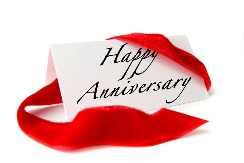 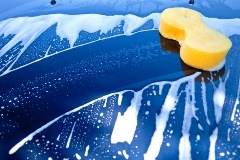 NEXT CHILDREN & STUDENT CAR WASH to raise money for our Children to go to Centri-Kids Camp in Campbellsville, KY and our Students to go to MissionFuge in Louisville, KY is on Saturday, May 19th from 10:00 AM to 2:00 PM.  Please come get a free car wash and make a donation to our wonderful young people of Lakewood!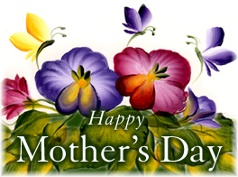 MOTHER’S DAY CELEBRATION is on Sunday, May 13th at 10:45 AM.  Please join us as we honor our mother’s and tell them how much we love them!  Every mother attending will receive a gift from the church.  Please note that there are no PM classes or activities on this special day in hopes that everyone will spend time with their mothers!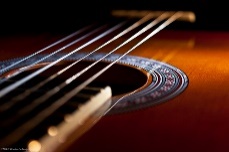 GUEST MUSICIAN & COMEDIAN TONY WOLFE will join the Wednesday Warriors & Wednesday Women on May 9th at 6:30 PM.  This event will be held in the Sanctuary.  Please note that the Business Meeting will be postponed until Wednesday, May 16th.  Everyone is invited to come join an evening of laughter and music!!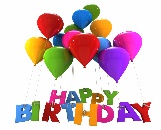 MAY BIRTHDAYS!  Join us in celebrating with those that have Birthdays this month.                               Vickie Harris 1ST, Susan Dill 3RD, Evelyn McClendon 4TH, Karen Demonbreun 11TH , Eula  Emerson 11TH, Danny Harris 21ST, Jesse Mays 23RD, Patsy Phillips 27TH, Kristy Satterfield 27TH 